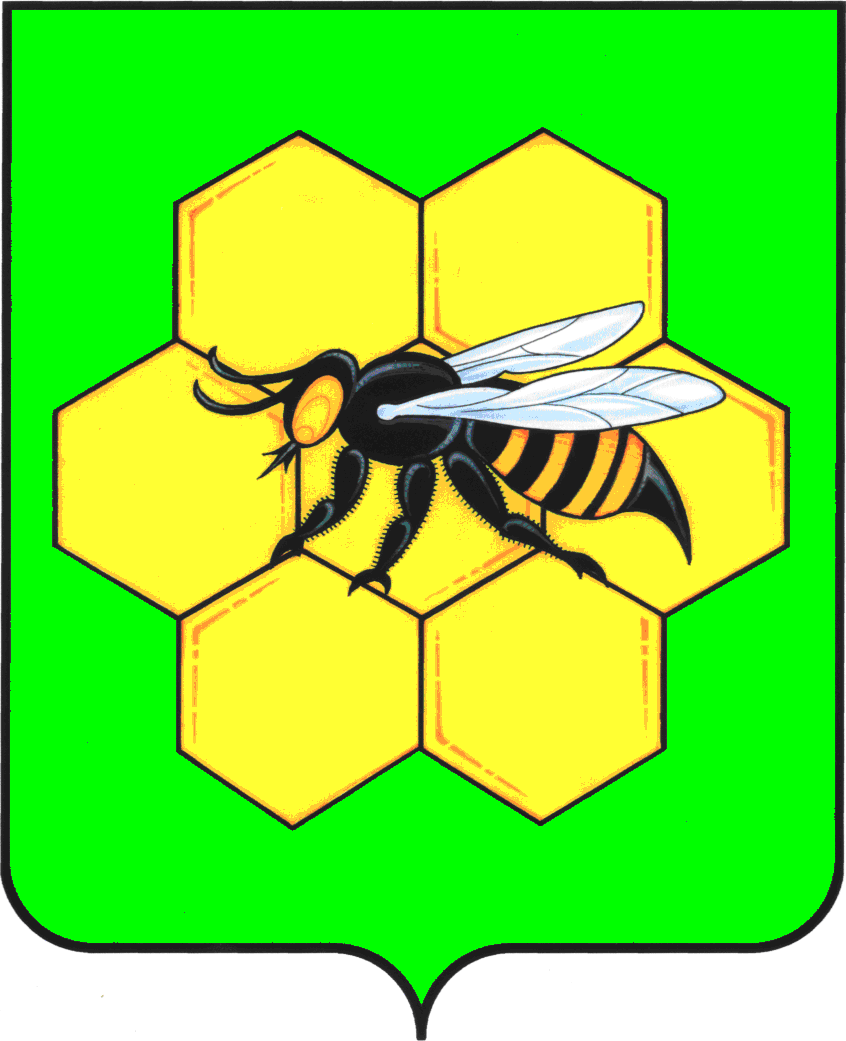 СОБРАНИЕ ПРЕДСТАВИТЕЛЕЙМУНИЦИПАЛЬНОГО РАЙОНА ПЕСТРАВСКИЙСАМАРСКОЙ  ОБЛАСТИ
Р Е Ш Е Н И Е  № 158от « 21 »  сентября  2017 г.О предварительном одобрении проекта изменений и дополнений в Уставмуниципального района Пестравский Самарской областии вынесении проекта на публичные слушанияВ соответствии со статьями  28, 44 Федерального закона от 06.10.2003г. №131-ФЗ «Об общих принципах организации местного самоуправления в Российской Федерации», Собрание представителей муниципального района Пестравский Самарской областиР Е Ш И Л О:1. Предварительно одобрить решение Собрания представителей муниципального района Пестравский Самарской области «О внесении изменений и дополнений в Устав муниципального района Пестравский Самарской области» (приложение 1 к настоящему решению).2. Вынести изменения и дополнения в Устав муниципального района Пестравский Самарской области на публичные слушания.3. Провести на территории муниципального района Пестравский Самарской области публичные слушания по проекту внесения изменений и дополнений в Устав муниципального района Пестравский Самарской области в соответствии с Порядком организации и проведения публичных слушаний на территории Пестравского района, утвержденным постановлением Собрания представителей Пестравского района Самарской области от 07.11.2005г. №28 (в редакции решения Собрания представителей муниципального района Пестравский от 05.09.2011г. №97).4. Срок проведения публичных слушаний составляет 10 (десять) дней с 09 октября 2017 года по 19 октября 2017 года.5. Органом, уполномоченным на организацию и проведение публичных слушаний в соответствии с настоящим решением, является Собрание представителей муниципального района Пестравский Самарской области.6. Место проведения публичных слушаний (место ведения протокола публичных слушаний) – 446160, Самарская область, Пестравский район, село Пестравка, ул. Крайнюковская, д. 86.7. Назначить лицом, ответственным за ведение протокола публичных слушаний и протокола мероприятия по информированию жителей муниципального района Пестравский по вопросу публичных слушаний, ведущего специалиста Собрания представителей муниципального района Пестравский Самарской области К.А.Соколова.8. Мероприятие по информированию жителей муниципального района Пестравский по вопросу публичных слушаний состоится 16 октября 2017 года  в 10.00 по адресу: 446160, Самарская область, Пестравский район, село Пестравка, ул. Крайнюковская, д. 84.9. Принятие замечаний и предложений по вопросам публичных слушаний, поступивших от жителей муниципального района Пестравский и иных заинтересованных лиц, осуществляется по адресу, указанному в пункте 6 настоящего решения, в рабочие дни с 08 часов до 17 часов. Письменные замечания и предложения подлежат приобщению к протоколу публичных слушаний.10. Прием замечаний и предложений по вопросу публичных слушаний оканчивается 19 октября  2017 года.  11. Направить настоящее решение, проект решения Собрания представителей муниципального района Пестравский Самарской области «О внесении изменений и дополнений в Устав муниципального района Пестравский Самарской области» для официального опубликования.12. Настоящее решение вступает в силу по истечении 10 (десяти) дней со дня его официального опубликования.Глава муниципального района Пестравский Самарской области                                                                           А.П. ЛюбаевПредседатель Собрания представителей муниципального района Пестравский Самарской области                                                                       А.А. МаксаковПриложение 1к решению Собрания представителеймуниципального района ПестравскийСамарской области№       от «     »                2017г.Проект СОБРАНИЕ ПРЕДСТАВИТЕЛЕЙМУНИЦИПАЛЬНОГО РАЙОНА ПЕСТРАВСКИЙСАМАРСКОЙ  ОБЛАСТИПЯТОГО СОЗЫВА
Р Е Ш Е Н И Е  № от «     »                2017 г.О внесении изменений и дополнений в Устав муниципального района Пестравский Самарской областиВ целях приведения Устава муниципального района Пестравский Федеральный закон от 06.03.2006 N 35-ФЗ "О противодействии терроризму", с учетом заключения о результатах публичных слушаний по проекту изменений и дополнений в Устав муниципального района Пестравский Самарской области от «    »_________2017 года, Собрание представителей муниципального района Пестравский Самарской области Р Е Ш И Л О:Принять следующие изменения и дополнения в Устав муниципального района Пестравский Самарской области:дополнить ст.7  Устава  п.7.1. следующего содержания:" 7.1.) Органы местного самоуправления при решении вопросов местного значения по участию в профилактике терроризма, а также в минимизации и (или) ликвидации последствий его проявлений:1) разрабатывают и реализуют муниципальные программы в области профилактики терроризма, а также минимизации и (или) ликвидации последствий его проявлений;2) организуют и проводят в муниципальных образованиях информационно-пропагандистские мероприятия по разъяснению сущности терроризма и его общественной опасности, а также по формированию у граждан неприятия идеологии терроризма, в том числе путем распространения информационных материалов, печатной продукции, проведения разъяснительной работы и иных мероприятий;3) участвуют в мероприятиях по профилактике терроризма, а также по минимизации и (или) ликвидации последствий его проявлений, организуемых федеральными органами исполнительной власти и (или) органами исполнительной власти субъекта Российской Федерации;4) обеспечивают выполнение требований к антитеррористической защищенности объектов, находящихся в муниципальной собственности или в ведении органов местного самоуправления;5) направляют предложения по вопросам участия в профилактике терроризма, а также в минимизации и (или) ликвидации последствий его проявлений в органы исполнительной власти субъекта Российской Федерации;6) осуществляют иные полномочия по решению вопросов местного значения по участию в профилактике терроризма, а также в минимизации и (или) ликвидации последствий его проявлений.".2. Поручить Главе муниципального района Пестравский Самарской области направить изменения и дополнения в Устав муниципального района Пестравский Самарской области на государственную регистрацию в течение 15 (пятнадцати) дней со дня принятия настоящего решения.3. После государственной регистрации изменений и дополнений в Устав муниципального района Пестравский Самарской области осуществить их официальное опубликование.4. Настоящее Решение вступает в силу по истечении 10 (десяти) дней со дня его официального опубликования. Глава муниципального района Пестравский Самарской области                                                                             А.П. ЛюбаевПредседатель Собрания представителей муниципального района Пестравский Самарской области                                                                       А.А. Максаков